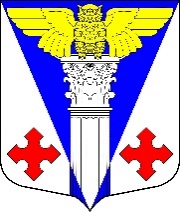 Администрация муниципального образования«Котельское сельское поселение»Кингисеппского муниципального района Ленинградской областиПОСТАНОВЛЕНИЕ11.01.2021 г. № 2Об утверждении стоимости одного квадратного метраобщей площади жилья в муниципальном образовании«Котельское сельское поселение»Кингисеппского муниципального района Ленинградской областив рамках реализации мероприятия по предоставлению гражданам социальных выплат на строительство (приобретение) жильяна сельских территориях в рамках государственной программы Российской Федерации «Комплексное развитие сельских территорий»В соответствии с Методическими рекомендациями по определению норматива стоимости одного квадратного метра общей площади жилья в муниципальных образованиях Ленинградской области и стоимости одного квадратного метра общей площади жилья на сельских территориях Ленинградской области, утвержденными распоряжением комитета по строительству Ленинградской области от 13.03.2020 N 79, приказом Министерства строительства и жилищно-коммунального хозяйства РФ от 24.12.2020 №852/пр, администрация муниципального образования «Котельское сельское поселение» Кингисеппского муниципального района Ленинградской областиП О С Т А Н О В Л Я Е Т:1. Утвердить на 2021 год стоимость одного квадратного метра общей площади жилья в муниципальном образовании «Котельское сельское поселение» Кингисеппского муниципального района Ленинградской области в рамках реализации мероприятия по предоставлению гражданам социальных выплат на строительство (приобретение) жилья на сельских территориях в рамках государственной программы Российской Федерации «Комплексное развитие сельских территорий» - 26 373,96 (двадцать шесть тысяч триста семьдесят три) рубля 96 копеек.2. Опубликовать настоящее постановление на сайте администрации МО «Котельское сельское поселение».3. Контроль за исполнением постановления оставляю за собой.И.о главы администрации                                                Е.Г. СмирноваПриложение к Постановлению администрации муниципального образования «Котельское сельское поселение» Кингисеппского муниципального района Ленинградской области от 11.01.2021 г. № 2Расчет стоимости одного квадратного метраобщей площади жилья в муниципальном образовании«Котельское сельское поселение»Кингисеппского муниципального района Ленинградской областив рамках реализации мероприятия по предоставлению гражданам социальных выплат на строительство (приобретение) жилья на сельских территориях в рамках государственной программы Российской Федерации «Комплексное развитие сельских территорий»где:ФСТ квм – фактическая стоимость одного квадратного метра общей площади жилья в сельской местности Ленинградской области (в муниципальном образовании «Котельское сельское поселение» Кингисеппского муниципального района Ленинградской области);ФСТЖ – фактическая стоимость жилого помещения, построенного (приобретенного) гражданами в течение года, предшествующего планируемому году реализации программы;Пл – общая площадь жилого помещения, построенного (приобретенного) гражданами в течение года, предшествующего планируемому году реализации программы;И  - прогнозный уровень инфляции, установленный в субъекте РФ на очередной (планируемый) финансовый год;СУММА ФСТЖмо – сумма стоимости всех жилых помещений, приобретенных (построенных) гражданами в муниципальном образовании «Котельское сельское поселение» Кингисеппского муниципального района Ленинградской области в рамках программы в течение года, предшествующего планируемому году реализации программы;    G – количество граждан, которые построили (приобрели) жилые помещения в муниципальном образовании «Котельское сельское поселение» Кингисеппского муниципального района Ленинградской области в рамках программы в течение года, предшествующего планируемому году реализации программы; Согласно представленных данных на 31 декабря 2020 г.:G -    2       СУММА ФСТЖмо  - 2 200 000 руб.Пл –   84,5 кв.м.И -    101,3Исходя из представленных данных:ФСТЖ = 2 200 000,00 руб.  =  2 200 000,00   Пл =  84,5 кв.м.  =  84,5                      1                                                                      1ФСТ квм 2 200 000,00 руб./84,5   х 1,013 = 26 373,96 руб.                        В соответствии с Методическими рекомендациями по определению норматива стоимости одного квадратного метра общей площади жилья в муниципальных образованиях Ленинградской области и стоимости одного квадратного метра общей площади жилья на сельских территориях Ленинградской области, утвержденных распоряжением комитета по строительству Ленинградской области от 13.03.2020 №79, стоимость одного квадратного метра общей площади жилья на территории поселения не должен быть выше средней рыночной стоимости одного квадратного метра общей площади жилья по Ленинградской области, установленной Министерством строительства и жилищно-коммунального хозяйства РФ.В связи с тем, что в 2020 году на территории МО «Котельское сельское поселение» отсутствовала реализация гражданами социальных выплат, предоставленных в рамках государственной программы «Комплексное развитие сельских территорий», согласно п.2.2 раздела 2 данной Методики, для расчета стоимости одного квадратного метра общей площади жилья на территории МО «Котельское сельское поселение» принимается информация МО «Пустомержское сельское поселение» Кингисеппского муниципального  района Ленинградской области.Приказом Министерства строительства и жилищно-коммунального хозяйства РФ от 24.12.2020 №852/пр утвержден норматив стоимости одного квадратного метра общей площади жилого помещения по Ленинградской области на первый квартал 2021 года в размере 57 711,00 рублей.ФСТ  квм=ФСТЖ/Пл x И,ФСТЖ =СУММА ФСТЖмо/G,